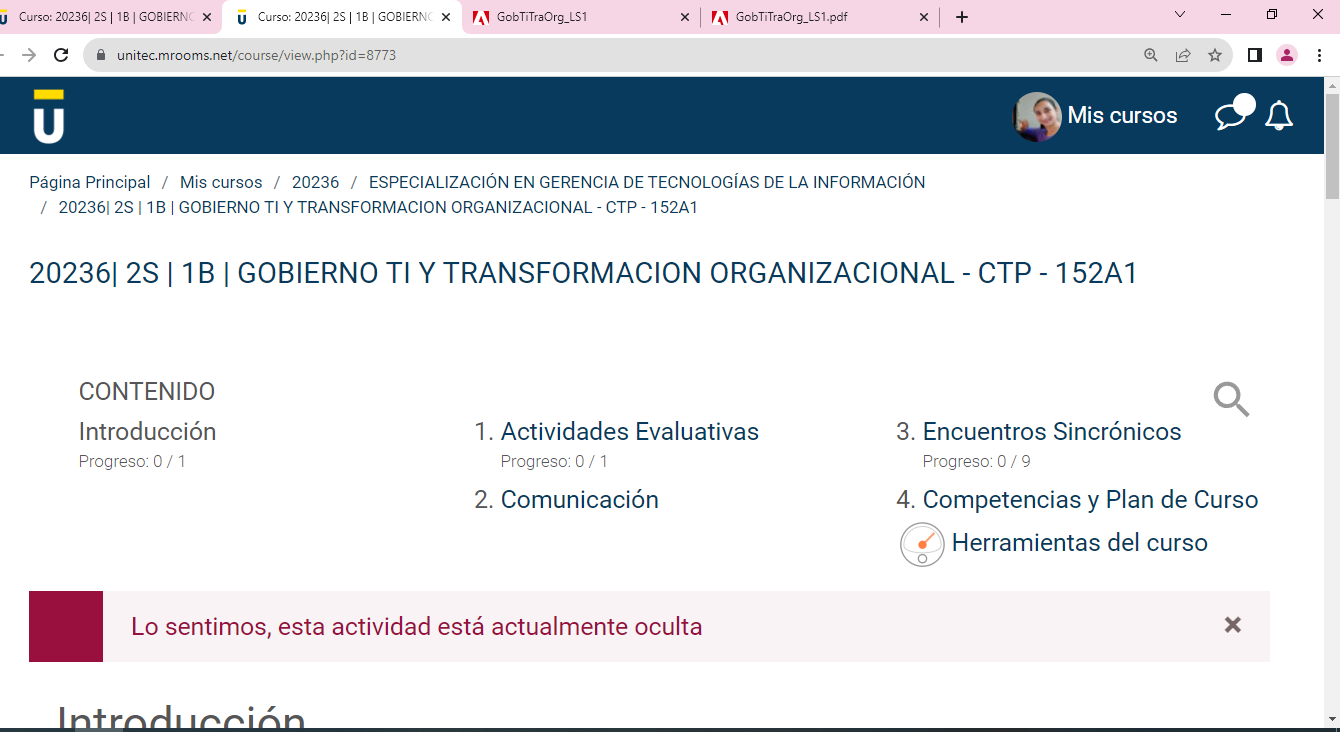 La Actividad de aprendizaje de las semana 1  y semana 2  del curso   20236| 2S | 1B | GOBIERNO TI Y TRANSFORMACION ORGANIZACIONAL - CTP - 152A1  no se muestra sale como “Lo sentimos, esta actividad está actualmente oculta”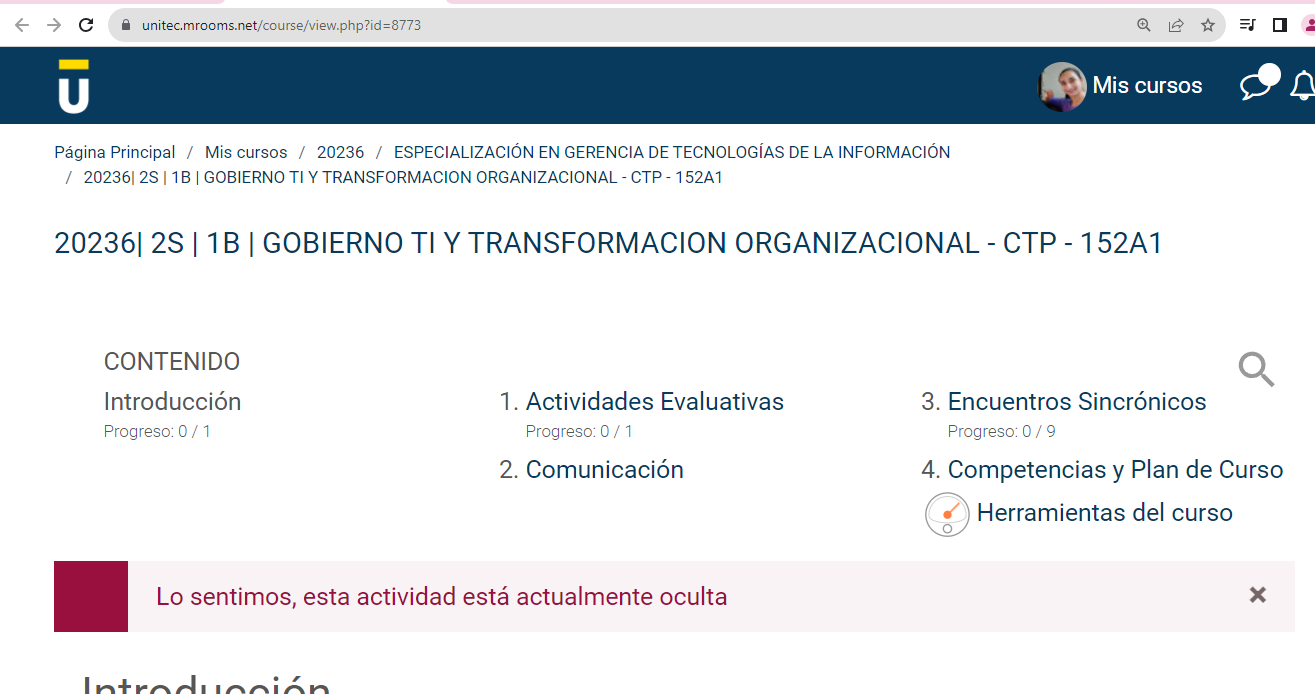 